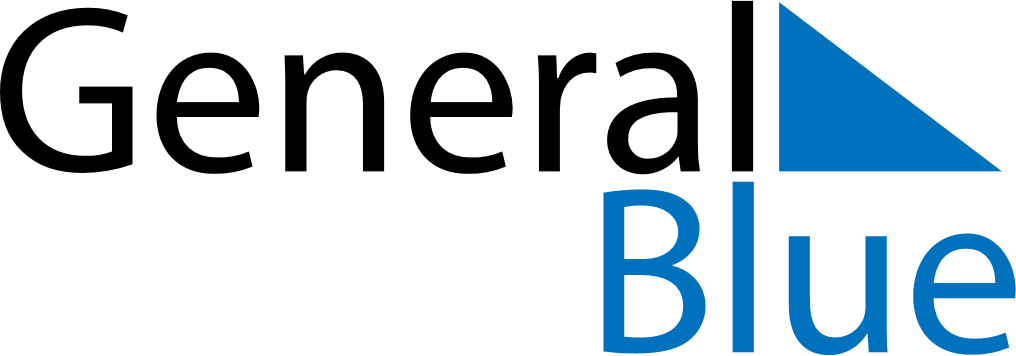 July 2024July 2024July 2024July 2024July 2024July 2024Renko, Kanta-Haeme, FinlandRenko, Kanta-Haeme, FinlandRenko, Kanta-Haeme, FinlandRenko, Kanta-Haeme, FinlandRenko, Kanta-Haeme, FinlandRenko, Kanta-Haeme, FinlandSunday Monday Tuesday Wednesday Thursday Friday Saturday 1 2 3 4 5 6 Sunrise: 3:54 AM Sunset: 10:58 PM Daylight: 19 hours and 3 minutes. Sunrise: 3:56 AM Sunset: 10:57 PM Daylight: 19 hours and 1 minute. Sunrise: 3:57 AM Sunset: 10:56 PM Daylight: 18 hours and 59 minutes. Sunrise: 3:58 AM Sunset: 10:55 PM Daylight: 18 hours and 56 minutes. Sunrise: 4:00 AM Sunset: 10:54 PM Daylight: 18 hours and 54 minutes. Sunrise: 4:01 AM Sunset: 10:53 PM Daylight: 18 hours and 51 minutes. 7 8 9 10 11 12 13 Sunrise: 4:03 AM Sunset: 10:52 PM Daylight: 18 hours and 48 minutes. Sunrise: 4:05 AM Sunset: 10:50 PM Daylight: 18 hours and 45 minutes. Sunrise: 4:06 AM Sunset: 10:49 PM Daylight: 18 hours and 42 minutes. Sunrise: 4:08 AM Sunset: 10:47 PM Daylight: 18 hours and 39 minutes. Sunrise: 4:10 AM Sunset: 10:46 PM Daylight: 18 hours and 35 minutes. Sunrise: 4:12 AM Sunset: 10:44 PM Daylight: 18 hours and 32 minutes. Sunrise: 4:14 AM Sunset: 10:43 PM Daylight: 18 hours and 28 minutes. 14 15 16 17 18 19 20 Sunrise: 4:16 AM Sunset: 10:41 PM Daylight: 18 hours and 24 minutes. Sunrise: 4:18 AM Sunset: 10:39 PM Daylight: 18 hours and 21 minutes. Sunrise: 4:20 AM Sunset: 10:37 PM Daylight: 18 hours and 17 minutes. Sunrise: 4:22 AM Sunset: 10:35 PM Daylight: 18 hours and 12 minutes. Sunrise: 4:24 AM Sunset: 10:33 PM Daylight: 18 hours and 8 minutes. Sunrise: 4:26 AM Sunset: 10:31 PM Daylight: 18 hours and 4 minutes. Sunrise: 4:29 AM Sunset: 10:29 PM Daylight: 18 hours and 0 minutes. 21 22 23 24 25 26 27 Sunrise: 4:31 AM Sunset: 10:27 PM Daylight: 17 hours and 55 minutes. Sunrise: 4:33 AM Sunset: 10:24 PM Daylight: 17 hours and 51 minutes. Sunrise: 4:36 AM Sunset: 10:22 PM Daylight: 17 hours and 46 minutes. Sunrise: 4:38 AM Sunset: 10:20 PM Daylight: 17 hours and 41 minutes. Sunrise: 4:40 AM Sunset: 10:17 PM Daylight: 17 hours and 37 minutes. Sunrise: 4:43 AM Sunset: 10:15 PM Daylight: 17 hours and 32 minutes. Sunrise: 4:45 AM Sunset: 10:13 PM Daylight: 17 hours and 27 minutes. 28 29 30 31 Sunrise: 4:48 AM Sunset: 10:10 PM Daylight: 17 hours and 22 minutes. Sunrise: 4:50 AM Sunset: 10:08 PM Daylight: 17 hours and 17 minutes. Sunrise: 4:53 AM Sunset: 10:05 PM Daylight: 17 hours and 12 minutes. Sunrise: 4:55 AM Sunset: 10:03 PM Daylight: 17 hours and 7 minutes. 